 2018 Indiana 4-H Club Scholarship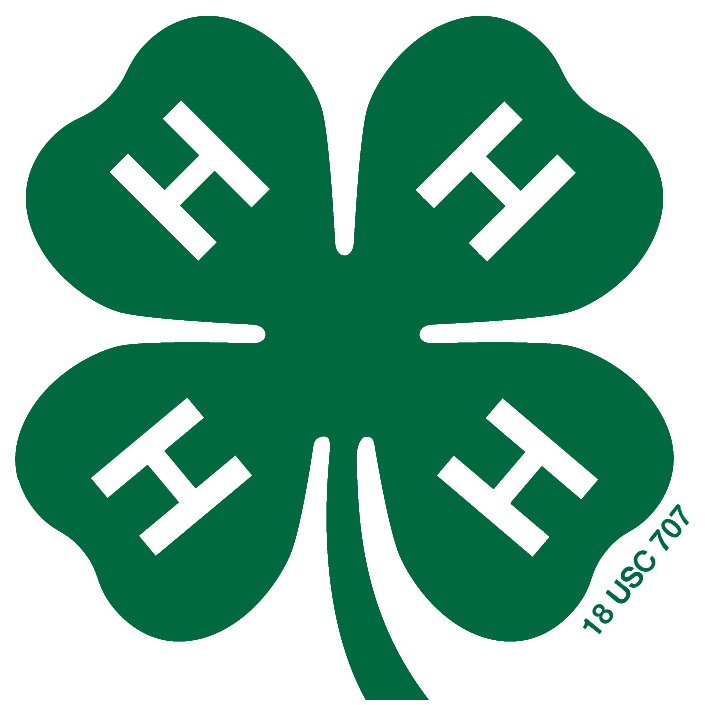 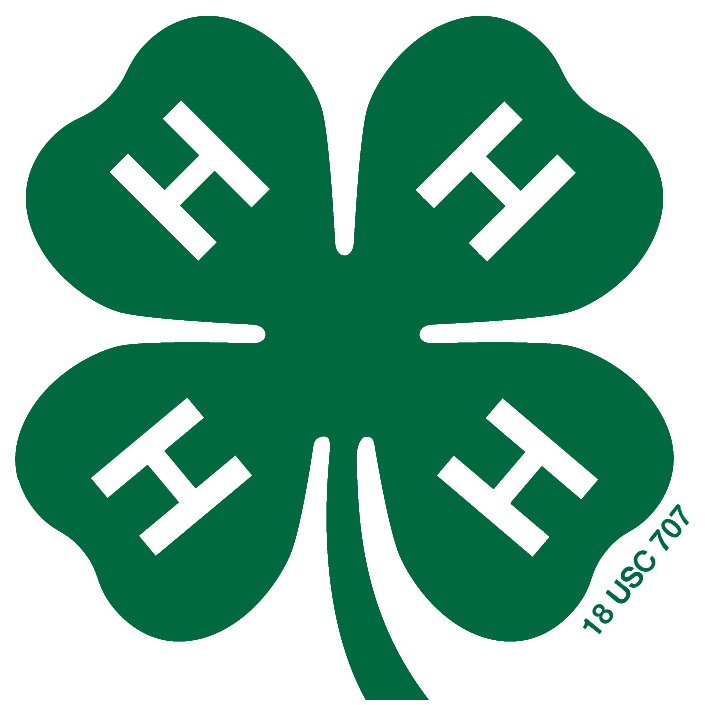 WHO MAY APPLY?Applicants must meet all of the following requirements:Any young person in Indiana who is a senior in high school or who is currently enrolled in a post-secondary institution and will be transferring to Purdue University in the fall semesterHas maintained 4-H club membership and has been a member in good standing for at least four yearsMust be enrolled any major course of study in the College of Agriculture or one of following majors in the College of Health and Human Sciences; Apparel Design and Technology, Dietetics, Developmental and Family Science, Early Childhood Education and Exceptional Needs, Family and Consumer Sciences Education, Environmental Health Science, Financial Counseling and Planning, Foods and Nutrition, Hospitality and Tourism Management, Human Services, Nutrition Science, Retail Management, or Selling and Sales Management.Must have your FAFSA application on file by March 1, 2018BASIS OF AWARDScholarship will be awarded to 4-H club members on the basis of (1) scholastic ability, (2) financial need, and (3) achievement in 4-H club work.4-H CLUB SCHOLARSHIPS must be used no later than the first fall semester after the scholarship awards are announced; otherwise, they will be awarded to alternates.  Scholarships are renewable and good for eight (8) semesters, as long as requirements are satisfactorily fulfilled.  The 4-H scholarship selection committee will rank applications based on scholastic ability and achievement in 4-H club work.  This ranking will then be provided to the Division of Financial Aid who will determine award amounts based on financial need and ranking by the selection committee.  Successful applicants will be notified of their award amount by DFA through their award statement.  No other correspondence regarding this application will be sent to the applicant from DFA or the State 4-H Office.As an applicant for a 4-H club scholarship, you must:(1)	Include a copy of your 4-H-620-W "My Record of 4-H Achievement".  Do not send supplementary material.  The 4-H-620-W MSWord and PDF versions are at https://extension.purdue.edu/4h/Pages/projects.aspx  (2)	Apply for admission to Purdue University in the qualifying major course of study, listed above, as early as possible.(3)	Meet the criteria outlined above under Who May Apply.(4)	Submit a completed application and 4-H-620-W “My Record of Achievement” to your County Extension Educator no later than January 25, 2018.  This is to be submitted electronically in PDF format through 4HOnline or delivered to the County Extension Office on an electronic storage media device (flash drive, etc.).  A number of free PDF converters are available on the internet.  The local Purdue Extension Office can also convert documents to PDF format.  The required information for each completed application is to be included in one (1) electronic file.Note:  If a student who is the recipient of a stipend from the State Scholarship Commission of Indiana (Hoosier Scholarship, 21st Century Scholar, etc.) he/she cannot be awarded a 4-H Scholarship since it can only be applied to the student's fees.NOTE:In order for a student to be considered for the 4-H Club Scholarship he/she must, in addition to submitting this 4-H application, have on file with the Purdue Financial Aid office a request for financial assistance. Those students who are admitted to the College of Agriculture or College of Health and Human Sciences majors listed above; and demonstrate financial need will be given every consideration. However, a student who is the recipient of a stipend from the State Scholarship Commission of Indiana (Hoosier Scholarship, 21st Century Scholar, etc.) cannot be awarded a 4-H Scholarship since it can only be applied to the student's fees.DUE in County Extension Office by January 25 2018 APPLICATION FORM FOR 4-H CLUB SCHOLARSHIP__________________________________________________________________           _______________________First            	Middle               	Last Name                   	 County_______________________________________________________________________________________________Street 	                       City 	ZIP codeDate of Birth 						Current High School Senior 	  Transfer Student 	In what college or major of study at Purdue will you enroll if you win a scholarship? 			When do you plan to begin? 			What major do you expect to declare when you enter Purdue? 					HIGH SCHOOL RANKING (or college ranking if applying as a transfer student)   Year		        Rank in ClassBeginning	No. in Class	(1st, 7th, upper ¼, etc.)		GPA20 							20 ____  							20  ____ 						20  ____ 						Name of High School Guidance Counselor who can verify GPA and Class Rank 						Guidance Counselor Email Address 					Phone 						Name of High School 										(if applying as a transfer student, provide your academic advisor’s information and name of college)STATEMENT BY 4-H MEMBERI personally have prepared this application and certify that it accurately reflects my work.  I also give permission to Purdue Extension, Indiana 4-H, and Indiana 4-H Foundation to use statements in this application for promotion purposes.*4-H Member Signature: By placing an X here _____ and typing my name here _____________________________ this will serve as my electronic signature agreeing to the above statements.    Date:_______________APPROVAL OF THIS APPLICATIONWe have reviewed this application and believe it to be correct.  As a parent/guardian I also give permission to the parties listed above to use statements in this application for promotion purposes.Signature of Parent/Guardian: By placing an X here _____ and typing my name here _____________________________ this will serve as my electronic signature agreeing to the above statements.    Date:_______________Signature of County Extension Educator: By approving this application in 4HOnline, the educator is verifying 4-H membership and approving this application for consideration by the state scholarship selection committee.NOTE: This application will not be returned.*Signature indicates implied consent that these materials will be reviewed by the selection committee and shared with the award donor. 	4-H 620-W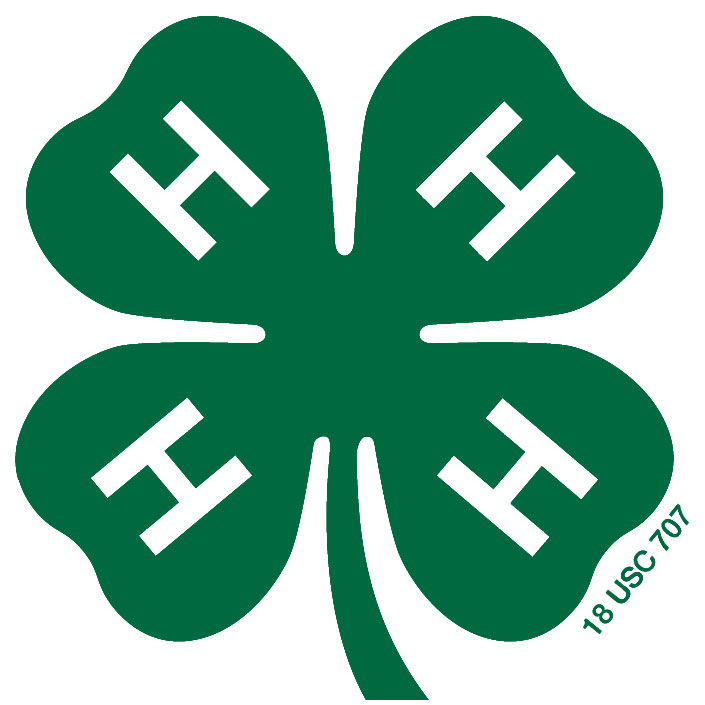 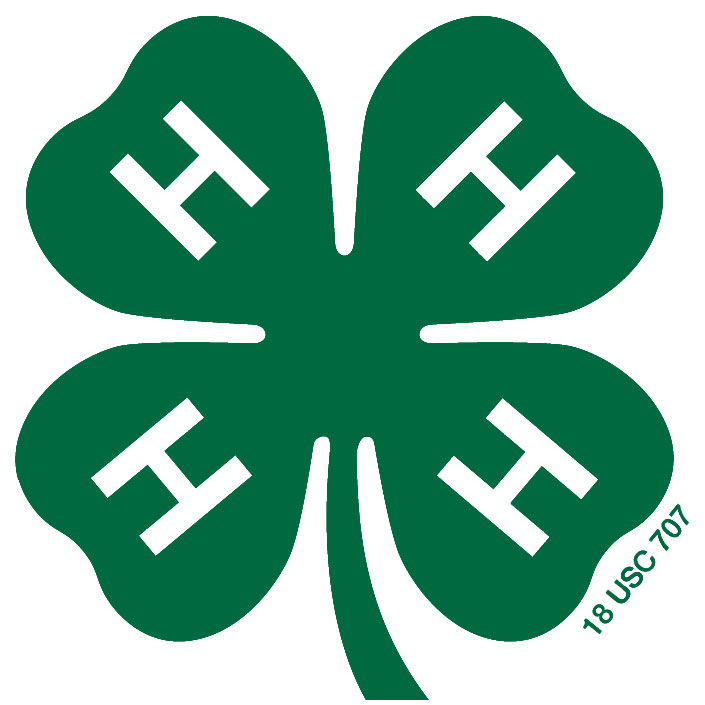 My Record of 4-H Achievement(To be kept in your Record Book)Name			Date of Birth			Month	Day	YearAddress		Telephone		Town	zipClub			Township			Boy or Girl		Parent or Guardian’s Name		YearProjectDiv./Lev.Number of GarmentsDishes, Articles, AnimalsExhibitExhibitsPlacingRecordGradeEx. 90GardenI17 varieties vegetables 100’ x 75’1 plate green beansLocal –County – BlueState – RedAYearMeetingsAttendedCommittee WorkOffices HeldActivities Participated InWorkshops AttendedJudging EventsEx. 199078RefreshmentsSecretaryFashion RevueClothingDairy FoodsYearPublic Speaking/DemonstrationsCommunityService4-H PromotionTripsAttendedAwardsReceivedField Trips, Mass MediaEx. 1990Growing SquashCounty Home Visit 4-H Week Display4-H Camp1st Year PinWeather Station